PGM-7340 ppbRAE 3000 VOC检测仪 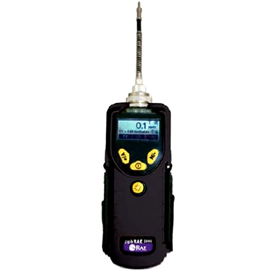 ·  产品类型:  便携式VOC检测仪 ·  产品描述:  ppbRAE 3000是一款当今市场上灵敏的广谱手持式挥发性有机化合物（VOC）气体检测仪，采用RAE新的第三代光离子化检测器(PID），提高了检测精度和响应时间，检测范围达到1ppb-10000ppm，通过无线模块可以实现与控制台的无线数据传输和远程监控。 ·  技术参数 尺寸: 25.5×7.6×6.4 cm重量: 738g（含锂电池）采样方式: 泵吸式外壳材质: 工程塑料，橡胶外套防护等级: IP66（开机）/IP67（关机）抗电磁辐射: EMI/RF等级：EMC Directive 2004/108/EEC工作温度: -20℃～ 50℃环境湿度: 0% ～ 95%相对湿度（无冷凝）ATEX认证: II 1G EEx ia IIC T4UL/cUL/CSA认证: Class I, Division 1, Group A, B, C, DIECEx认证: Ex ia IIC T4显示屏: 大屏幕图形LCD显示、带自动背景灯显示语言: 中文/英语+符号显示内容: 实时检测值、TWA值、STEL值、峰值、电池电压、日期时间、温度按键: 1个操作键、2个功能键、1个照明灯开关报警方式: 95dB@30cm蜂鸣器， 红色LED报警信号: 气体超标、电池电压不足、传感器故障、电池电量不足报警报警点设置: 单独设置TWA、STEL和高/低报警限值数据存储: 内置存储260000点的数据容量(1分钟间隔约2个月)记录内容包括日期、时间、序列号、用户ID、检测点ID等采样间隔: 1-3600秒可调数据通讯: USB（通过底座）、RS232（通过旅行充电器）、可选内置蓝牙模块下载检测数据、上传仪器参数设定；可选内置无线模块实现无线数据传输采样泵流速: 450cc/min～550cc/min电池: 4.2V/3300mAH可充电锂离子电池，碱性电池盒使用4个AA电池运行时间: 可连续工作16小时（视工作环境和使用频率）充电时间: 8小时标定方式: 两点/三点式零点/扩展标定传感器配置: 标配10.6eV（可选9.8/11.7eV）紫外灯的PID传感器传感器参数:UV灯类型　　　检测范围　　　　　分辨率
——————————————————————
　10.6eV　1ppb ～10000ppm　　　 1ppb
　9.8eV 　0.01ppm ～5000ppm　　 10ppb
　11.7eV　0.1ppm ～2000ppm　　　10ppb
——————————————————————
响应时间（T90）：2s
检测精度：10-2000ppm异丁烯标定点的±3% 详细介绍主要特点
• 第三代PID传感器，响应时间短，检测范围宽
• 大屏幕图文液晶显示，图形菜单显示
• 自动背光显示，内置照明灯，便于黑暗环境使用
• 内置温度湿度压力传感器，自动湿度补偿，保证测量精度
• 无需任何工具快速更换传感器和电池
• 检测精度号
• 传感器和紫外灯自动清洁
• 内置蓝牙和无线传输模块，实现实时无线传输
• 多国语言显示，支持中文
• 防护等级高，可直接用水清洗
• 内置强力吸气泵
• 使用大容量锂电池和碱性电池
• 支持AutoRAE 自动标定系统
  
标准配置
PGM-7340主机，含传感器及UV灯
锂电池、充电/数据下载底座
橡胶保护套
进气管及水阱过滤器
操作说明书
资料及软件光盘
便携软包应用领域
• 石油化工、塑料生产企业安全检测
• 油轮、铁路、航空、工业管道检测
• 危险物质检测路博公司提供本仪器技术支持和售后服务！